به نام ایزد  دانا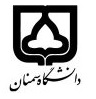 (کاربرگ طرح درس)                   تاریخ بهروز رسانی: مهر 98  دانشکده    هنر                                                                        نیمسال اول سال تحصیلی 99-98بودجهبندی درسمقطع: کارشناسی□  کارشناسی ارشد□  دکتری□مقطع: کارشناسی□  کارشناسی ارشد□  دکتری□مقطع: کارشناسی□  کارشناسی ارشد□  دکتری□تعداد واحد: نظری1 عملی1تعداد واحد: نظری1 عملی1فارسی: آشنایی با معماری جهانفارسی: آشنایی با معماری جهاننام درسپیشنیازها و همنیازها: نداردپیشنیازها و همنیازها: نداردپیشنیازها و همنیازها: نداردپیشنیازها و همنیازها: نداردپیشنیازها و همنیازها: نداردلاتین: Introduction to world architectureلاتین: Introduction to world architectureنام درسشماره تلفن اتاق:شماره تلفن اتاق:شماره تلفن اتاق:شماره تلفن اتاق:مدرس/مدرسین: مرتضی فرح بخشمدرس/مدرسین: مرتضی فرح بخشمدرس/مدرسین: مرتضی فرح بخشمدرس/مدرسین: مرتضی فرح بخشمنزلگاه اینترنتی:منزلگاه اینترنتی:منزلگاه اینترنتی:منزلگاه اینترنتی:پست الکترونیکی: m_farahbakhsh@semnan.ac.irپست الکترونیکی: m_farahbakhsh@semnan.ac.irپست الکترونیکی: m_farahbakhsh@semnan.ac.irپست الکترونیکی: m_farahbakhsh@semnan.ac.irبرنامه تدریس در هفته و شماره کلاس: شنبه -ساعت 10-12برنامه تدریس در هفته و شماره کلاس: شنبه -ساعت 10-12برنامه تدریس در هفته و شماره کلاس: شنبه -ساعت 10-12برنامه تدریس در هفته و شماره کلاس: شنبه -ساعت 10-12برنامه تدریس در هفته و شماره کلاس: شنبه -ساعت 10-12برنامه تدریس در هفته و شماره کلاس: شنبه -ساعت 10-12برنامه تدریس در هفته و شماره کلاس: شنبه -ساعت 10-12برنامه تدریس در هفته و شماره کلاس: شنبه -ساعت 10-12اهداف درس:آشنایی با مصادیق برجسته معماری جهان وتقویت بینش دانشجو در درک  مفاهیم فرم و فضااهداف درس:آشنایی با مصادیق برجسته معماری جهان وتقویت بینش دانشجو در درک  مفاهیم فرم و فضااهداف درس:آشنایی با مصادیق برجسته معماری جهان وتقویت بینش دانشجو در درک  مفاهیم فرم و فضااهداف درس:آشنایی با مصادیق برجسته معماری جهان وتقویت بینش دانشجو در درک  مفاهیم فرم و فضااهداف درس:آشنایی با مصادیق برجسته معماری جهان وتقویت بینش دانشجو در درک  مفاهیم فرم و فضااهداف درس:آشنایی با مصادیق برجسته معماری جهان وتقویت بینش دانشجو در درک  مفاهیم فرم و فضااهداف درس:آشنایی با مصادیق برجسته معماری جهان وتقویت بینش دانشجو در درک  مفاهیم فرم و فضااهداف درس:آشنایی با مصادیق برجسته معماری جهان وتقویت بینش دانشجو در درک  مفاهیم فرم و فضاامکانات آموزشی مورد نیاز: سمعی بصریامکانات آموزشی مورد نیاز: سمعی بصریامکانات آموزشی مورد نیاز: سمعی بصریامکانات آموزشی مورد نیاز: سمعی بصریامکانات آموزشی مورد نیاز: سمعی بصریامکانات آموزشی مورد نیاز: سمعی بصریامکانات آموزشی مورد نیاز: سمعی بصریامکانات آموزشی مورد نیاز: سمعی بصریامتحان پایانترمامتحان میانترمارزشیابی مستمر(کوئیز)ارزشیابی مستمر(کوئیز)فعالیتهای کلاسی و آموزشیفعالیتهای کلاسی و آموزشینحوه ارزشیابینحوه ارزشیابی502010102020درصد نمرهدرصد نمره1-آشنایی با معماری جهان( ابراهیم زارعی) 2- آشنایی با معماری جهان( امیلی کول) 3- معماری جهان باستان( امیر سرمد نهری)4- آشنایی با معماری جهان (ساناز لیتکوهی) 5- تاریخ معماری جهان (فرانسیس دی. کی. چینگ)1-آشنایی با معماری جهان( ابراهیم زارعی) 2- آشنایی با معماری جهان( امیلی کول) 3- معماری جهان باستان( امیر سرمد نهری)4- آشنایی با معماری جهان (ساناز لیتکوهی) 5- تاریخ معماری جهان (فرانسیس دی. کی. چینگ)1-آشنایی با معماری جهان( ابراهیم زارعی) 2- آشنایی با معماری جهان( امیلی کول) 3- معماری جهان باستان( امیر سرمد نهری)4- آشنایی با معماری جهان (ساناز لیتکوهی) 5- تاریخ معماری جهان (فرانسیس دی. کی. چینگ)1-آشنایی با معماری جهان( ابراهیم زارعی) 2- آشنایی با معماری جهان( امیلی کول) 3- معماری جهان باستان( امیر سرمد نهری)4- آشنایی با معماری جهان (ساناز لیتکوهی) 5- تاریخ معماری جهان (فرانسیس دی. کی. چینگ)1-آشنایی با معماری جهان( ابراهیم زارعی) 2- آشنایی با معماری جهان( امیلی کول) 3- معماری جهان باستان( امیر سرمد نهری)4- آشنایی با معماری جهان (ساناز لیتکوهی) 5- تاریخ معماری جهان (فرانسیس دی. کی. چینگ)1-آشنایی با معماری جهان( ابراهیم زارعی) 2- آشنایی با معماری جهان( امیلی کول) 3- معماری جهان باستان( امیر سرمد نهری)4- آشنایی با معماری جهان (ساناز لیتکوهی) 5- تاریخ معماری جهان (فرانسیس دی. کی. چینگ)منابع و مآخذ درسمنابع و مآخذ درستوضیحاتمبحثشماره هفته آموزشیآشنایی با روند شکل گیری معماری- معماری پیش از تاریخ1معماری بین النهرین2معماری بین النهرین3آشنایی با معماری ایران 4شنایی با معماری ایران5معماری مصر6معماری هند7معماری چین 8معماری ژاپن9معماری تمدن اژه ای و یونان10معماری روم و صدر مسیحیت11معماری بیزانس12معماری رومانسک13معماری گوتیک14معماری رنسانس15معماری باروک و هنر روکوکو16